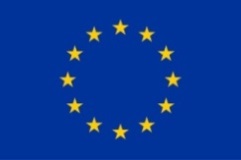 „Wsparcie na wdrażanie operacji w ramach strategii rozwoju lokalnego kierowanego przez społeczność objętego Programem Rozwoju Obszarów Wiejskich na lata 2014-2020”Załącznik nr 1   do Zapytania ofertowego Dane dotyczące Wykonawcy:Nazwa............................................................................................................................................Siedziba.........................................................................................................................................Nr telefonu/faksu...........................................................................................................................NIP…............................................................................................................................................REGON….....................................................................................................................................E-mail ………………………………………………………………………….……………………...Rachunek bankowy …………………………………………………………………………………...Osoba wyznaczona do kontaktów z Zamawiającym…………………..………………………………Zamawiający: 	Gminny Ośrodek Kultury w ŚwiętajnieŚwiętajno 22 19- 411 Świętajnotel. 521 54 41; kom. 519 382 078; e - mail: gokswietajno@gmail.comNIP: 847-00-04-991, REGON: 000963218FORMULARZ OFERTOWYW związku z prowadzonym postępowaniem o udzielenie zamówienia ofertowego  na organizację imprez plenerowych dotyczących realizacji projektu„Spotkania z kulturą i sztuką w gminie Świętajno” oferujemy wykonanie przedmiotu zamówienia zgodnie z wymogami zawartymi w zapytaniu ofertowym, za cenę ryczałtową:netto:……………………….PLNsłownie złotych:…………………………………………………………………..…………………..podatek VAT:………………………………PLNbrutto:…………………………………….PLNSłownie złotych:……………………………………………………………………………………Oferta jest ważna do: …………………… 2022 r.1. Oświadczam, że zawarte w zapytaniu ofertowym warunki akceptuję i zobowiązuję się w przypadku przyjęcia mojej propozycji, do zawarcia umowy na w/w warunkach.2. Załącznikami do niniejszej oferty są:a) oświadczenie o spełnieniu warunków udziału w postępowaniu,b)  wykaz usług zrealizowanych,c) oświadczenie o braku powiązań osobowych i kapitałowych z ZamawiającymMiejscowość i data : ..........................................		                                                                                ...........................................................................     	            (podpis czytelny: imię i nazwisko lub podpis nieczytelny łącznie z pieczęcią podpisową)